รูปแบบอัตโนมัติและคำแนะนำสำหรับผู้เขียนวารสารวิชาการAutomatic Journal Format and Instructions for Authors ควรกะทัดรัด ไม่ยาวเกินไป ชื่อเรื่องประกอบด้วยภาษาไทยและภาษาอังกฤษ โดยพิมพ์ชื่อเรื่องภาษาไทยก่อนแล้วตามด้วยภาษาอังกฤษ จัดวางแบบกึ่งกลางหน้ากระดาษ ขนาดตัวอักษร 18 ตัวหนาชื่อผู้เขียน1  ชื่อผู้เขียน2ให้ระบุชื่อเต็ม-นามสกุลเต็มของผู้เขียนทุกคนทั้งภาษาไทยภาษาอังกฤษ และระบุตำแหน่งทางวิชาการ หน่วยงานหรือสถาบันที่สังกัด จัดวางแบบกึ่งกลางหน้ากระดาษ ขนาดตัวอักษร 16 ตัวหนาบทคัดย่อ 	รูปแบบอัตโนมัติและคำแนะนำการผู้เขียนบทความ สำหรับคณาจารย์ นักวิจัย นักศึกษา และผู้สนใจทั่วไปที่ประสงค์ตีพิมพ์บทความในโครงการประชุมวิชาการระดับบัณฑิตศึกษา คณะสถาปัตยกรรมศาสตร์ สถาบันเทคโนโลยีพระจอมเกล้าเจ้าคุณทหารลาดกระบัง มีวัตถุประสงค์เพื่อเป็นสื่อกลางรูปแบบการเขียนบทความให้มีรูปแบบถูกต้องตามหลักเกณฑ์การเขียนบท ความของวารสารฯ โดยใช้เครื่องมือลักษณะ (Style) ในโปรแกรมไมโครซอฟท์ออฟฟิศเวิร์ด เพื่อตั้งค่ารูปแบบที่ถูกต้องร่วมกับคำแนะนำการเขียนบทความ ไม่ว่าจะเป็นขนาดและความหนาตัวอักษร เว้นวรรค เว้นบรรทัด ย่อหน้า เป็นต้น ให้ใช้งานได้ง่าย รวดเร็ว และเป็นรูปแบบเดียวกันทุกบทความ ดังนั้นจึงควรศึกษาและเลือกใช้รูปแบบอัตโนมัติเพื่อความถูกต้องตามหลักเกณฑ์การเขียนวารสารวิชาการ คณะสถาปัตยกรรมศาสตร์ สถาบันเทคโนโลยีพระจอมเกล้าเจ้าคุณทหารลาดกระบัง ชิดหลังด้วยภาษาไทยและภาษาอังกฤษความยาวอย่างละไม่เกิน 350 คำ หรือรวมกันไม่เกิน 1 หน้า A4 (บทคัดย่อที่เขียนควรเป็นแบบ Indicative Abstract คือ สั้น ตรงประเด็น ไม่ควรเขียนแบบ Informative Abstract ตามแบบที่เขียนวิทยานิพนธ์หรือรายงานการวิจัยฉบับสมบูรณ์)คำสำคัญ:  รูปแบบการเขียนบทความอัตโนมัติ   วารสารวิชาการ   บทความวิจัย บทความวิชาการ   วารสารวิชาการคณะสถาปัตยกรรมศาสตร์ สจล.              กำหนดคำสำคัญที่เหมาะสมสำหรับการนำไปใช้เป็นคำค้นในระบบฐานข้อมูลที่คิดว่าผู้ที่จะค้นหาบทความควรใช้ ให้ระบุทั้งคำในภาษาไทยและภาษาอังกฤษใส่ไว้ท้ายบทคัดย่อของแต่ละภาษาอย่างละไม่เกิน 5 คำAbstractภาษาอังกฤษเท่านั้นKeywords:  Automatic Journal Format, Journal, Article, Research Article, Architecture Journal ภาษาอังกฤษเท่านั้น   1 ภาควิชา คณะ สถาบัน อยู่ส่วนท้ายของหน้าแรกเสมอ2 ภาควิชา คณะ สถาบัน 1. บทนำ 	เกณฑ์การพิจารณาบทความในวารสารวิชาการคณะสถาปัตยกรรมศาสตร์ สจล. มีรายละเอียดดังนี้ 1) บทความทาง วิชาการที่ส่งมาพิจารณาต้องไม่เคยเผยแพร่ที่ใดมาก่อน (ทั้งในและนอกประเทศ) 2) ไม่อยู่ในระหว่างการพิจารณาของสื่อสิ่ง พิมพ์อื่น 3) ไม่ละเมิดลิขสิทธิ์ของผู้อื่น 4) ส่งต้นฉบับที่ส่งมาต้องตรวจสอบความถูกต้องของตัวสะกดและไวยากรณ์ 5) รูปแบบการจัดพิมพ์บทความถูกต้องตามที่กำหนด เมื่อบทความไม่ถูกต้องตามรูปแบบของวารสารวิชาการคณะสถาปัตยกรรมศาสตร์ สจล. จะถูกส่งคืนผู้เขียนกลับไปแก้ไขให้ถูกต้อง 6) บทความควรมีความยาวไม่เกิน 10 หน้า กระดาษ A4 รวมทั้งภาพประกอบ 7) บทความภาษาไทยและภาษาอังกฤษใช้ตัวอักษร TH Sarabun 8) หลีกเลี่ยงการใช้ภาษาอังกฤษและภาษาไทยปนกัน โดยใช้ภาษาอังกฤษในวงเล็บหลังภาษาไทยเพื่อกำกับความหมาย เช่น ปฐมภูมิ (Primary) 9) หลีกเลี่ยงการสะกดภาษาไทยทับศัพท์ภาษาอังกฤษ เช่น สไตล์ แต่ให้แปลภาษาอังกฤษเป็นภาษาไทยตามความหมาย เช่น รูปแบบ 10) บทความที่ส่งมาจะได้รับการอ่านพิจารณาและตรวจสอบโดยผู้ทรงคุณวุฒิจำนวนไม่น้อยกว่า 3 ท่าน ซึ่งมีความเชี่ยวชาญเฉพาะในสาขานั้นๆ โดยไม่ทราบชื่อของผู้เขียนบทความ อธิบายที่มาและความสำคัญของปัญหาและเหตุผลที่นำไปสู่การศึกษาวิจัยให้ข้อมูลทางวิชาการ ที่มีการตรวจสอบเอกสาร (Literature Review) พร้อมทั้งจุดมุ่งหมายที่เกี่ยวข้อง รวมทั้งวัตถุประสงค์ของการวิจัยหรือการศึกษา2. วัตถุประสงค์ของการวิจัย (บทความวิจัย) หรือการศึกษา (บทความวิชาการ)	2.1  สร้างรูปแบบการเขียนบทความอัตโนมัติ	2.2  ให้คำแนะนำในการเขียนบทความให้ถูกต้องตามรูปแบบวารสาร3. วิธีการวิจัย เครื่องมือวิจัย และระเบียบวิธีวิจัย หรือวิธีการศึกษา	รูปแบบอัตโนมัติมีขั้นตอนการใช้งานดังนี้ อธิบายรูปแบบและกระบวนการดำเนินการวิจัยโดยบอกรายละเอียดวิธีการศึกษา สิ่งที่นำมาศึกษา จำนวน ขนาด ลักษณะเฉพาะของตัวอย่างที่ศึกษา ตลอดจนเครื่องมือและอุปกรณ์ต่างๆ ที่ใช้ในการศึกษา อธิบายแบบแผนการวิจัย การเลือกตัวอย่าง วิธีการเก็บข้อมูล การวิเคราะห์ข้อมูล และสถิติที่ใช้3.1  การใช้รูปแบบอัตโนมัติ 		เมื่อเปิดไฟล์รูปแบบอัตโนมัตินี้ขึ้นมาควรตรวจสอบระยะขอบกระดาษให้ถูกต้องคือ ด้านซ้าย ด้านบน และด้านขวามีระยะ 2.54 เซนติเมตร ด้านล่าง 1.27 เซนติเมตร จากนั้นทำตามขั้นตอนต่อไปนี้		3.1.1  การเปิดส่วนขยายหน้าต่างแสดงลักษณะ คลิกเลือกที่สัญลักษณ์ดังรูปที่ 1.1 หรือกดปุ่มAlt+Ctrl+Shift+S เพื่อเปิดส่วนขยาย 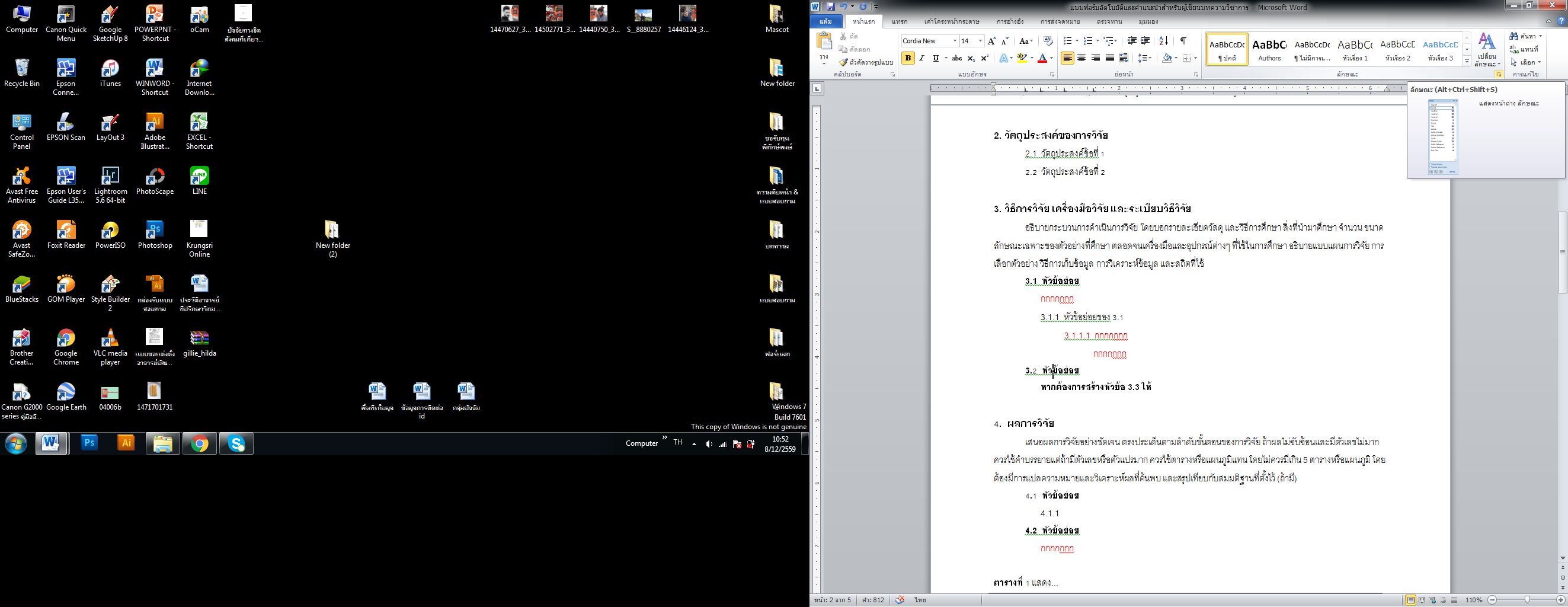 รูปที่ 1.1 ตำแหน่งส่วนขยายหน้าต่างแสดงลักษณะที่มา: ชื่อผู้แต่ง (ปีที่พิมพ์)		3.1.2  สร้างข้อความตามรูปแบบอัตโนมัติ สามารถสร้างได้สองวิธีคือ			1)  พิมพ์ข้อความลงในส่วนที่ต้องการ เช่น พิมพ์ชื่อเรื่องวารสารของท่านลงในตำแหน่งชื่อวารสารตามที่แสดงในรูปแบบอัตโนมัติและคำแนะนำสำหรับผู้เขียนวารสารวิชาการฉบับนี้ ข้อความที่พิมพ์จะใช้ลักษณะที่ตั้งค่าไว้อัตโนมัติ หรือ			2)  คัดลอกข้อความมาวางแทนข้อความเดิม ครอบข้อความแล้วเลือกลักษณะต่างๆ ตามต้องการ ดังรูปที่ 1.2 จากนั้นข้อความจะเปลี่ยนตามลักษณะที่เลือก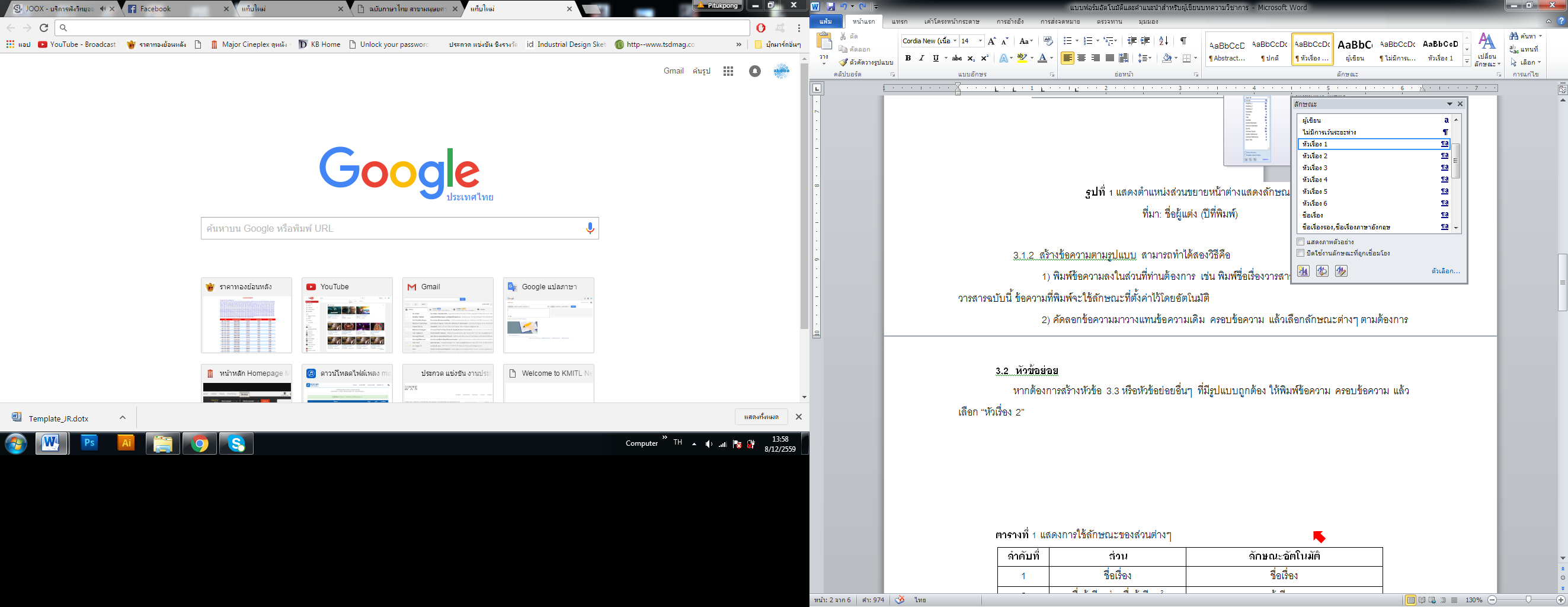 รูปที่ 1.2 ตำแหน่งส่วนขยายหน้าต่างแสดงลักษณะที่มา: ชื่อผู้แต่ง (ปีที่พิมพ์)3.2  ตาราง		สร้างตารางและจัดวางกึ่งกลางของหน้ากระดาษ ระบุหมายเลขพร้อมชื่อตารางไว้ชิดขอบซ้ายเหนือตาราง และอ้างอิงแหล่งที่มาใต้ตาราง 	 ตารางที่ 1 แสดงการใช้ลักษณะของส่วนต่างๆ เสมอขอบด้านซ้ายของตาราง                ที่มา: ชื่อผู้แต่ง (ปีที่พิมพ์) เสมอขอบด้านซ้ายของตารางการอ้างอิงที่มาของตาราง  	- กรณีผู้แต่งเป็นคนไทย ให้อธิบายชื่อเป็นภาษาไทยโดยไม่มีตำแหน่งหรือยศใดๆ นอกเหนือจากฐานันดรศักดิ์ที่ติดตัวมาแต่กำเนิด ตามด้วยปีที่พิมพ์แบบพุทธศักราช ภายในวงเล็บ เช่น ที่มา: แดง รักวิจัย (2559) เป็นต้น	- กรณีผู้แต่งเป็นคนต่างประเทศ ให้อธิบายชื่อเป็นภาษาอังกฤษ ด้วยการนำนามสกุลของผู้แต่งขึ้นต้นก่อนเสมอ ตามด้วยปีที่พิมพ์แบบคริสตศักราช ภายในวงเล็บ เช่น Niwa (1992) เป็นต้น 	- กรณีเป็นตารางที่ผู้วิจัยวิเคราะห์และสร้างขึ้นด้วยตนเอง ให้ใช้วิธีการเดียวกันกับข้างต้น เพียงแต่คำว่าผู้วิจัย และปีที่วิเคราะห์และสร้างตารางนี้ขึ้น  	- กรณีผู้แต่ง 2 คน ให้ใช้คำว่า “และ” ระหว่างชื่อผู้แต่งทั้ง 2 คน เช่น ประหยัด จันทร์ชมภู และประสพสันต์ อักษรมัต (2518) หรือหากผู้แต่งเป็นคนต่างประเทศ เช่น Choomchuay and Niwa (1992) เป็นต้น 	- กรณีผู้แต่งมากกว่า 2 คน เช่น สนานจิตร สุคนธทรัพย์ และคณะ (2532) หรือ Bradley et al. (1983) เป็นต้น	- กรณีผู้แต่ง คือ สถาบัน องค์กร หน่วยงาน เช่น กรมอาชีวศึกษา (2531) หรือ World Health Organization (1999)3.3  รูปภาพรูปที่ 1 ตัวอย่างการจัดวางและอ้างอิงแหล่งที่มาที่มา: ชื่อผู้แต่ง (ปีที่พิมพ์)การเขียนอ้างอิงที่มาใต้รูปภาพ 	- จัดข้อความไว้ใต้รูปภาพและอยู่กึ่งกลางของหน้ากระดาษ ระบุหมายเลขของรูปภาพดังกล่าว ด้วยขนาดอักษร 14 ตัวหนา ตัวอย่างดัง รูปที่ 1 ตามด้วยชื่อภาพขนาดอักษร 14 ตัวบาง 	- อ้างอิงที่มาในบรรทัดถัดไปด้วยการใช้วิธีการเดียวกันกับการอ้างอิงตารางหากต้องการสร้างหัวข้อ 3.4 ให้พิมพ์ข้อความ เลือกข้อความ แล้วเลือก “หัวเรื่อง 2” ตามรูปแบบที่กำหนดให้ใน 3.1-3.34.  ผลการวิจัย	เสนอผลการวิจัยอย่างชัดเจน ตรงประเด็นตามลำดับขั้นตอนของการวิจัย ถ้าผลไม่ซับซ้อนและมีตัวเลขไม่มาก ควรใช้คำบรรยายแต่ถ้ามีตัวเลขหรือตัวแปรมาก ควรใช้ตารางหรือแผนภูมิแทน โดยไม่ควรมีเกิน 5 ตารางหรือแผนภูมิ โดยต้องมีการแปลความหมายและวิเคราะห์ผลที่ค้นพบ และสรุปเทียบกับสมมติฐานที่ตั้งไว้ (ถ้ามี)4.1  หัวข้อย่อย		รายละเอียด			4.1.1  หัวข้อแยกย่อย			รายละเอียด		4.2  หัวข้อย่อย		รายละเอียด5.  การอภิปรายผล สรุป และข้อเสนอแนะ	ชี้แจงผลการวิจัยว่าตรงกับวัตถุประสงค์/สมมติฐานของการวิจัย สอดคล้องหรือขัดแย้งกับผลการวิจัยของผู้อื่นที่มีอยู่ก่อนหรือไม่อย่างไร เหตุผลใดจึงเป็นเช่นนั้น และให้จบด้วยข้อเสนอแนะที่จะนำผลงานวิจัยไปใช้ประโยชน์ หรือทิ้งประเด็นคำถามการวิจัย ซึ่งเป็นแนวทางสำหรับการทำวิจัยต่อไป6. อื่นๆ 	คือหัวข้อที่ผู้เขียนต้องการเพิ่มเติมเช่นกิตติกรรมประกาศเอกสารอ้างอิงระบุรายชื่อเอกสารที่ใช้เป็นหลัก ที่ปรากฏในบทความ ในรูปแบบการอ้างอิง APA ศึกษาได้จาก “การเขียนอ้างอิงบทความวิชาการคณะสถาปัตยกรรมศาสตร์ สจล.” และจาก http://www.waikato.ac.nz/library/study/referencing/styles/apa/ examples/papers-reports-theses จัดเรียงลำดับตามตัวอักษรโดยไม่ต้องแบ่งแยกประเภทเอกสาร นำโดยกลุ่มเอกสารภาษาไทย และตามด้วยกลุ่มเอกสารภาษาอังกฤษ แสดงตัวอย่างเอกสารอ้างอิงดังนี้ทักษิณา สวนานนท์. (2537). การใช้คอมพิวเตอร์เบื้องต้น. กรุงเทพฯ: ไฮพรินติ้ง.ทัศนีย์ ซังเทศ และสมภพ ถาวรยิ่ง. (2530). การวิเคราะห์การถดถอยและสหสัมพันธ์. กรุงเทพฯ: โรงพิมพ์	มหาวิทยาลัยธรรมศาสตร์.สมเกียรติ ศุภเดช และคณะ. (2536). คุณสมบัติสวิชชิ่งของวงจรสองสถานะแบบซีมอส. ใน การประชุมทางวิศวกรรมไฟฟ้า ครั้งที่ 16. (หน้า. 410-414). กรุงเทพฯ: คณะวิศวกรรมศาสตร์ 	สถาบันเทคโนโลยีพระจอมเกล้าเจ้าคุณทหารลาดกระบัง. นิภาพร ประภาศิริ และเอื้อน ปิ่นเงิน. (2541). การวัดความซับซ้อนของซอฟต์แวร์. สารสนเทศลาดกระบัง. 3(1), 42-55. กนิษฐ์ สายวิจิตร. (2537). วงจรกำเนิดสัญญาณไซน์แบบเลื่อนเฟสด้วยอาร์ซีที่สามารถควบคุมขนาดโดยการ กำหนดเงื่อนไขเริ่มต้น (วิทยานิพนธ์วิศวกรรมศาสตรมหาบัณฑิต สาขาวิชาวิศวกรรมไฟฟ้า บัณฑิต วิทยาลัย, สถาบันเทคโนโลยีพระจอมเกล้าเจ้าคุณทหารลาดกระบัง). มนัส สังวรศิลป์. (18 เมษายน 2541). สัมภาษณ์โดย สมศักดิ์ ชุมช่วย. แนวทางการปรับปรุง คุณภาพของมหาบัณฑิตของสถาบันฯ. บัณฑิตวิทยาลัย สถาบันเทคโนโลยีพระจอมเกล้าเจ้าคุณ ทหารลาดกระบัง. บัณฑิตวิทยาลัย สจล. (2538). School of Graduate Studies, KMITL; Prospectus 1995.  เข้าถึงได้จาก: http://www.kmitl.ac.th/index-t.html.Sumner, M. (1990). Computer: Concept and uses. 2nd ed. New York: McGraw-Hill.Jackson, M.H. Stewart, D. and Steven, G. (1991). Environmental Health Reference Book. Oxford:  	Butterworth Heineman.ลำดับที่ส่วนลักษณะอัตโนมัติ (Style)1ชื่อเรื่องTitle (ชื่อเรื่อง)2ชื่อเรื่องภาษาอังกฤษTitle (ชื่อเรื่อง)3ชื่อผู้เขียน1    ชื่อผู้เขียน2ผู้เขียน4บทคัดย่อ และ AbstractHeading (หัวเรื่อง 1)5คำสำคัญ และ Keywordsปกติ (Normal) (ตัวหนาเฉพาะหัวเรื่อง)6บทนำHeading 1 (หัวเรื่อง 1)7วัตถุประสงค์ของการวิจัยHeading 1 (หัวเรื่อง 1)8วิธีการวิจัย เครื่องมือวิจัย และระเบียบวิธีวิจัยHeading 1 (หัวเรื่อง 1)9หัวข้อย่อยที่มีจุดทศนิยม 1 จุดHeading 2 (หัวเรื่อง 2)10ผลการวิจัยHeading 1 (หัวเรื่อง 1)115.  การอภิปรายผล การสรุป และข้อเสนอแนะHeading 1 (หัวเรื่อง 1)12เอกสารอ้างอิงHeading 1 (หัวเรื่อง 1)